Booking Form- Sundays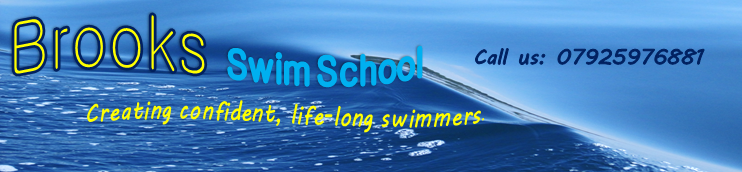 Child’s Name 						     Date of Birth Name of Parent/Carer    Address  Email   Phone Number Preferred Time   Swimming ability of your child  Any medical conditions or special educational needs of your child**Medical conditions and special educational needs of your child are strictly confidential. This information helps us to allocate your child to the class best suited to them to ensure they make the maximum progress they can.Payment method:   Cheque:                  Bank Transfer:  Signature of Parent/Carer   By signing the form you agree to our terms and conditions. We store your data following the Data Protection Act guidelines. How did you hear about us? 